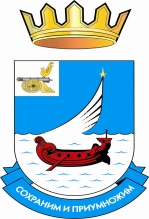                                         Российская Федерация                                           Смоленская область                                     Муниципальное образование                        "Гагаринский район" Смоленской области                                                      Р Е Ш Е Н И Еот 27 января 2017 года                                                                                            № 7Об утверждении порядка предоставления служебного жилого помещения Главе муниципального образования «Гагаринский район» Смоленской областиРуководствуясь Жилищным кодексом Российской Федерации, Уставом муниципального образования «Гагаринский район» Смоленской области (в редакции решения Гагаринской районной Думы от 23.01.2015 №3, от 02.06.2015 №73, от 07.06.2016 №75), Гагаринская районная ДумаРЕШИЛА:1. Утвердить прилагаемый Порядок  предоставления служебного жилого помещения Главе муниципального образования «Гагаринский район» Смоленской области.2. Настоящее решение вступает в силу со дня его принятия.Председатель Гагаринской районной Думы                                                                 А.И. ИвановГлава муниципального образования «Гагаринский район» Смоленской области                                        Р.В. ЖуравлевПриложение к решению Гагаринской районной Думы от 27.01.2017 № 7Порядокпредоставления служебного жилого помещения Главе муниципального образования «Гагаринский район» Смоленской области
1. Общие положения1.1. Настоящий Порядок разработан в соответствии с требованиями Жилищного кодекса Российской Федерации и ст. 29 Устава муниципального образования «Гагаринский район» Смоленской области и регулирует жилищные отношения в области предоставления служебного жилого помещения муниципального специализированного жилищного фонда Главе муниципального образования «Гагаринский район» Смоленской области.1.2. В качестве служебного жилого помещения используются жилые помещения муниципального специализированного жилищного фонда. Использование жилого помещения в качестве специализированного жилого помещения допускается только после отнесения такого помещения к специализированному жилищному фонду с соблюдением требований и в порядке, которые установлены уполномоченным Правительством Российской Федерации федеральным органом исполнительной власти, за исключением случаев, установленных федеральными законами. Включение жилого помещения в специализированный жилищный фонд с отнесением такого помещения к определенному виду специализированных жилых помещений и исключение жилого помещения из указанного фонда осуществляются на основании решений органа, осуществляющего управление муниципальным жилищным фондом.1.3. Служебные жилые помещения не подлежат отчуждению, передаче в аренду, внаем.1.4. Служебное жилое помещение предоставляется на срок осуществления полномочий Главы муниципального образования «Гагаринский район» Смоленской области. 1.5. К служебным жилым помещениям относятся отдельные квартиры, жилой дом.2. Предоставление служебных жилых помещений 2.1. Служебное жилое помещение предоставляется для проживания Главе муниципального образования «Гагаринский район» Смоленской области (далее – Глава муниципального образования) в связи с избранием на должность, в случае, если он не обеспечен жилой площадью на территории муниципального образования «Гагаринский район» Смоленской области в соответствии с Жилищным кодексом Российской Федерации.2.2. Глава муниципального образования для получения служебного жилого помещения предоставляет на имя первого заместителя Главы муниципального образования «Гагаринский район» Смоленской области – председателя жилищной комиссии Администрации муниципального образования «Гагаринский район» Смоленской области заявление о предоставлении служебного жилого помещения и прилагает следующие документы:- копии документов, удостоверяющих личность гражданина Российской Федерации и членов его семьи;- документы, подтверждающие состав семьи гражданина (свидетельство о рождении, свидетельство о заключении брака и другие);- копия решения Гагаринской районной Думы об избрании на должность Главы муниципального образования «Гагаринский район» Смоленской области;- сведения из Управления Федеральной службы государственной регистрации, кадастра и картографии по Смоленской области о зарегистрированных правах на жилые помещения на территории муниципального образования «Гагаринский район» Смоленской области.2.3. Заявление о предоставлении служебного жилого помещения рассматривается на заседании жилищной комиссии, протокол заседания жилищной комиссии утверждается постановлением Администрации муниципального образования «Гагаринский район» Смоленской области. 2.4. На основании постановления Администрации «Гагаринский район» Смоленской области с Главой муниципального образования заключается  договор найма служебного жилого помещения2.5. В договоре найма служебного жилого помещения определяются предмет договора, права и обязанности сторон по пользованию служебным жилым помещением.2.6. В договоре найма служебного жилого помещения указываются члены семьи нанимателя.2.7.Договор найма служебного жилого помещения заключается в письменной форме.2.8. Договор найма служебного жилого помещения составляется в соответствии с типовым договором найма служебного жилого помещения, указанным в Постановлении Правительства Российской Федерации от 26 января 2006 г. № 42 «Об утверждении Правил отнесения жилого помещения к специализированному жилищному фонду и типовых договоров найма специализированных жилых помещений».2.9. Договор найма служебного жилого помещения заключается на период осуществления полномочий Главы муниципального образования «Гагаринский район» Смоленской области. Прекращение пребывания на выборной должности является основанием прекращения договора найма служебного жилого помещения.2.10. Договор найма служебного жилого помещения может быть расторгнут в любое время по соглашению сторон.Наниматель служебного жилого помещения в любое время может расторгнуть договор найма служебного жилого помещения.Договор найма служебного жилого помещения может быть расторгнут в судебном порядке по требованию наймодателя при неисполнении нанимателем и проживающими совместно с ним членами его семьи обязательств по договору найма служебного жилого помещения, а также в иных случаях, предусмотренных законодательством Российской Федерации.Договор найма служебного жилого помещения прекращается в связи с утратой (разрушением) такого жилого помещения или по иным основаниям, предусмотренным Жилищным кодексом Российской Федерации.	2.11. В случае невозможности предоставления Главе муниципального образования служебного жилого помещения из муниципального специализированного жилищного фонда ему выплачивается компенсация в размере не более 20000 рублей ежемесячно из бюджета муниципального образования «Гагаринский район» Смоленской области за найм жилого помещения на основании заключенного договора коммерческого найма жилого помещения и подтверждающих документов об оплате арендованного имущества.